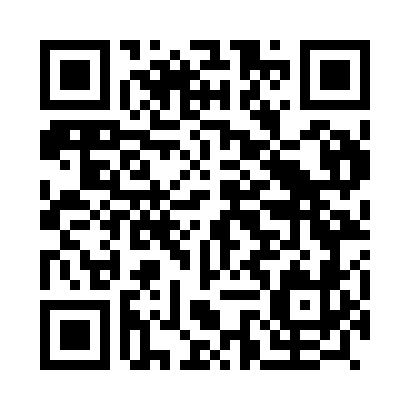 Prayer times for Alares, PortugalWed 1 May 2024 - Fri 31 May 2024High Latitude Method: Angle Based RulePrayer Calculation Method: Muslim World LeagueAsar Calculation Method: HanafiPrayer times provided by https://www.salahtimes.comDateDayFajrSunriseDhuhrAsrMaghribIsha1Wed4:466:291:266:208:2310:002Thu4:446:281:266:218:2410:013Fri4:436:261:266:228:2510:034Sat4:416:251:256:228:2610:045Sun4:396:241:256:238:2710:056Mon4:386:231:256:238:2810:077Tue4:366:221:256:248:2910:088Wed4:356:211:256:248:3010:109Thu4:336:201:256:258:3110:1110Fri4:316:191:256:258:3210:1211Sat4:306:181:256:268:3310:1412Sun4:286:171:256:268:3410:1513Mon4:276:161:256:278:3510:1714Tue4:266:151:256:278:3610:1815Wed4:246:141:256:288:3710:1916Thu4:236:131:256:288:3810:2117Fri4:216:121:256:298:3910:2218Sat4:206:111:256:308:3910:2419Sun4:196:111:256:308:4010:2520Mon4:176:101:256:318:4110:2621Tue4:166:091:256:318:4210:2822Wed4:156:081:256:328:4310:2923Thu4:146:081:266:328:4410:3024Fri4:136:071:266:338:4510:3125Sat4:126:061:266:338:4510:3326Sun4:106:061:266:338:4610:3427Mon4:096:051:266:348:4710:3528Tue4:086:051:266:348:4810:3629Wed4:086:041:266:358:4910:3730Thu4:076:041:266:358:4910:3831Fri4:066:031:266:368:5010:40